Методы арт терапииhttps://psyera.ru/2420/metody-art-terapiiАрт терапия возникла в 30-е годы нашего века. Первый урок применения арт терапии относится к попыткам коррекции эмоционально-личностных проблем детей, эмигрировавших в США из Германии во время второй мировой войны.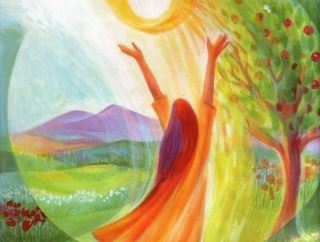 Первые попытки использовать арттерапию для коррекции трудности личностного развития относятся к 30-м годам нашего столетия, когда арттерапевтические методы были применены в работе с детьми, испытавшими стресс в фашистских лагерях и вывезенными в США. С тех пор арттерапия получила широкое распространение и используется как самостоятельный метод и как метод, дополняющий другие техники.Термин "арт терапия" (буквально: терапия искусством) ввел в употребление Адриан Хилл (1938) при описании своей работы с туберкулезными больными в санаториях. Это словосочетание использовалось по отношению ко всем видам занятия искусством, которые проводились в больницах и центрах психического здоровья.Это специализированная форма психотерапии, основанная на искусстве, в первую очередь изобразительном и творческой деятельности.Первоначально арттерапия возникла в контексте теоретических идей 3. Фрейда и К. Г. Юнга, а в дальнейшем приобретала более широкую концептуальную базу, включая гуманистические модели развития личности К. Роджерса (1951) и А. Маслоу (1956).Основная цель арт терапии состоит в гармонизации развития личности через развитие способности самовыражения и самопознания. С точки зрения представителя классического психоанализа, основным механизмом коррекционного воздействия в арттерапии является механизм сублимации. По мнению К. Юнга, искусство, особенно легенды и мифы и арттерапия, использующая искусство, в значительной степени облегчают процесс индивидуализации саморазвития личности на основе установления зрелого баланса между бессознательным и сознательным "Я".Важнейшей техникой арт терапевтического воздействия здесь является техника активного воображения, направленная на то, чтобы столкнуть лицом к лицу сознательное и бессознательное и примирить их между собой посредством аффективного взаимодействия.С точки зрения представителя гуманистического направления, коррекционные возможности арттерапии связаны с предоставлением клиенту практически неограниченных возможностей для самовыражения и самореализации в продуктах творчества, утверждением и познанием своего "Я". Создаваемые клиентом продукты, объективируя его аффективное отношение к миру, облегчают процесс коммуникации и установления отношений со значимыми другими (родственниками, детьми, родителями, сверстниками, сослуживцами и т.д.). Интерес к результатам творчества со стороны окружающих, принятие ими продуктов творчества повышают самооценку клиента и степень его самопринятия и самоценности.В качестве еще одного возможного коррекционного механизма, по мнению сторонников обоих направлений, может быть рассмотрен сам процесс творчества как исследование реальности, познание новых, прежде скрытых от исследователя, сторон и создание продукта, воплощающего эти отношения.В начале своего развития арт терапия отражала психоаналитические взгляды, по которым конечный продукт художественной деятельности клиента (будь то рисунок, картина, скульптура) считался выражением неосознаваемых психических процессов. Арттерапия достаточно широко распространена. В 1960 г. в Америке была создана Американская арттерапевтическая ассоциация. Подобные ассоциации возникли также в Англии, Японии, Голландии. Несколько сотен профессиональных арттерапевтов работают в психиатрических и общесоматических больницах, клиниках, центрах, школах, тюрьмах, университетах.Арт терапия может использоваться как в виде основного метода, так и в качестве одного из вспомогательных методов.Выделяют два основных механизма психологического коррекционного воздействия, характерных для метода арттерапии.Первый механизм состоит в том, что искусство позволяет в особой символической форме реконструировать конфликтную травмирующую ситуацию и найти ее разрешение через переструктурирование этой ситуации на основе креативных способностей субъекта.Второй механизм связан с природой эстетической реакции, позволяющей изменить действие "аффекта от мучительного к приносящему наслаждение" (Л. С. Выготский, 1987).Цели арттерапии:Дать социально приемлемый выход агрессивности и другим негативным чувствам (работа над рисунками, картинами, скульптурами является безопасным способом выпустить "пар" и разрядить напряжение).Облегчить процесс лечения. Неосознаваемые внутренние конфликты и переживания часто бывает легче выразить с помощью зрительных образов, чем высказать их в процессе вербальной коррекции. Невербальное общение легче ускользает от цензуры сознания.Получить материал для интерпретации и диагностических заключений. Продукты художественного творчества относительно долговечны, и клиент не может отрицать факт их существования. Содержание и стиль художественных работ дают возможность получить информацию о клиенте, который может помогать в интерпретации своих произведений.Проработать мысли и чувства, которые клиент привык подавлять. Иногда невербальные средства являются единственно возможными для выражения и прояснения сильных переживаний и убеждений.Наладить отношения между психологом и клиентом. Совместное участие в художественной деятельности может способствовать созданию отношений эмпатии и взаимного принятия.Развить чувство внутреннего контроля. Работа над рисунками, картинами или лепка предусматривают упорядочивание цвета и форм.Сконцентрировать внимание на ощущениях и чувствах. Занятия изобразительным искусством создают богатые возможности для экспериментирования с кинестетическими и зрительными ощущениями и развития способности к их восприятию.Развить художественные способности и повысить самооценку. Побочным продуктом арттерапии является чувство удовлетворения, которое возникает в результате выявления скрытых талантов и их развития.Использование элементов арт терапии в групповой работе дает дополнительные результаты, стимулируя воображение, помогает разрешать конфликты и налаживать отношения между участниками группы. Искусство приносит радость, что важно само по себе, независимо от того, рождается ли эта радость в глубинах подсознания или является результатом осознания возможности развлечься.Первоначально арт терапию применяли в больницах и психиатрических клиниках для лечения больных с выраженными эмоциональными нарушениями. В настоящее время рамки применения арттерапии значительно расширились, постепенно она отделилась от своей психоаналитической первоосновы.Приемы арт терапии используются при исследовании внутрисемейных проблем. Родственникам предлагается вместе поработать над художественными проектами или изображать свои представления состояния дел в их семействе.Арт терапия дает выход внутренним конфликтам и сильным эмоциям, помогает при интерпретации вытесненных переживаний, дисциплинирует группу, способствует повышению самооценки клиента, способности осознавать свои ощущения и чувства, развивает художественные способности. В качестве материалов на занятиях по арттерапии используются краски, глина, клей, мел. Арттерапия используется как в индивидуальной, так и в групповой форме.Во время творческого самовыражения в ходе проведения арт терапии возможно взрывное высвобождение сильных эмоций. Если при этом отсутствует твердый и опытный руководитель, то некоторые члены группы или индивиды могут оказаться буквально раздавленными собственными чувствами. Поэтому предъявляются особые требования к подготовке психолога, работающего в технике арттерапии.Арт терапия имеет и образовательную ценность, так как способствует развитию познавательных и созидательных навыков. Есть свидетельства тому, что выражение мыслей и чувств средствами изобразительного искусства может способствовать улучшению отношений с партнерами и повышению самооценки.Недостатком арт терапии может являться то, что глубоко личный характер выполняемой клиентом работы может способствовать развитию у него нарциссизма и привести к уходу в себя вместо того, чтобы способствовать самораскрытию и установлению контактов с другими людьми. У некоторых людей самовыражение средствами искусства вызывает очень сильный протест, хотя для большинства такие способы самовыражения представляются наиболее безопасными.Существует две формы арттерапии: пассивная и активная.При пассивной форме клиент "потребляет" художественные произведения, созданные другими людьми: рассматривает картины, читает книги, прослушивает музыкальные произведения.При активной форме арттерапии клиент сам создает продукты творчества: рисунки, скульптуры и т.д.
Занятия по арттерапии могут быть структурированными и неструктурированными.При структурированных занятиях тема жестко задается и материал предлагается психологом. Как правило, по окончании занятий обсуждаются тема, манера исполнения и т.д.При неструктурированных занятиях клиенты самостоятельно выбирают тему для освещения, материал, инструменты.Существуют различные варианты использования метода арттерапии:использование уже существующих произведений искусства через их анализ и интерпретацию клиентами;побуждение клиентов к самостоятельному творчеству;использование имеющегося произведения искусства и самостоятельное творчество клиентов;творчество самого психолога (лепка, рисование и др.), направленное на установление взаимодействия с клиентом.Основные направления в арт терапииДинамически ориентированная арттерапия берет свое начало в психоанализе и основывается на распознавании глубинных мыслей и чувствований человека, извлеченных из бессознательного в виде образов. Каждый человек способен выражать свои внутренние конфликты в визуальных формах. И тогда ему легче вербализовать и объяснить свои переживания.В США одним из родоначальников использования искусства в терапевтических целях была исследовательница М. Наумбург (1966). Ее работы были основаны на представлениях 3. Фрейда, согласно которым первичные мысли и переживания, возникающие в подсознании, чаще всего выражаются не вербально, а в форме образов и символов. Образы художественного творчества отражают все виды подсознательных процессов, включая страхи, внутренние конфликты, воспоминания детства, сновидения, все те явления, которые анализируются психологами психоаналитической ориентации.В рамках динамически ориентированной арт терапии выделяют творческую, интегральную, деятельную, проективную, сублимационную арттерапии.К средствам арттерапии относят резьбу по дереву, чеканку, мозаику, витражи, лепку, рисунок, поделки из меха и тканей, плетение, шитье, выжигание.Гештальт ориентированная арт терапия. Целями коррекции в этом виде арттерапии выступают:излечивание или восстановление адекватной "Я-функции";помощь клиенту в осознании и интерпретации собственных переживаний с помощью образов-символов;пробуждение творческих сил, спонтанности, оригинальности, способности раскрываться, душевной гибкости.Методами арт терапии в гештальт ориентированном подходе являются: рисование, ваяние, моделирование с бумагой, красками, деревом, камнем, образные разговоры, написание рассказов, пение, музыка, выразительное движение тела.Арт терапевтические занятия проводятся двумя способами. В первом случае клиенту предоставляется возможность изготовить поделку из конкретного материала по собственным рисункам на определенную тему. При этом удается увидеть удивительные необычные сочетания цветов, своеобразную форму, самобытное выражение сюжета. Все это непосредственно связано с особенностями мироощущения клиента, его чувствами, переживаниями, отражающими скрытые от сознания символы. Арттерапия позволяет получить в этом случае дополнительный диагностический материал, свидетельствующий о проблемах клиента.Второй вариант - неструктурированное занятие. Клиенты сами выбирают тему, материал, инструменты. В конце занятий проводится обсуждение темы, манеры выполнения и т.д.Многими авторами подчеркивается роль арттерапии в повышении адаптационных способностей клиентов в повседневной жизни.Основная роль в арт терапии отводится самому психологу, его взаимоотношениям с клиентом в процессе обучения его творчеству. Основная задача арт терапевта на первых этапах - преодоление смущения клиента, его нерешительности или страха перед непривычными занятиями. Нередко сопротивление приходится преодолевать постепенно. Функции арт терапевта достаточно сложны и меняются в зависимости от конкретной ситуации.Некоторые авторы считают, что арт терапевту необходимо владеть всеми видами перечисленных работ, поскольку при проведении занятий приходится не только рассказывать, но и непременно показывать и обучать. Другие считают, что задачей арттерапевта является создание особой атмосферы, которая будет способствовать спонтанному проявлению творчества клиента, и при этом невладение арттерапевтом в совершенстве используемым материалом ставит его как бы на одну линию в творческом плане с клиентом и способствует самораскрытию клиентов.Активная деятельность и творчество способствуют расслаблению, снятию напряженности у клиентов. Дополнительные возможности самовыражения и новые навыки способствуют ликвидации негативного отношения к арт терапевтическим занятиям и страха перед ними. Для изменения и повышения самооценки большую роль играют постоянный интерес и положительная оценка со стороны арттерапевта, других клиентов. Вновь приобретенные способы самовыражения, положительные эмоции, возникающие в процессе творчества, снижают агрессивность, повышают самооценку ("Я не хуже других"). Эмоциональная заинтересованность активирует клиента и открывает путь для более эффективного коррекционного воздействия.Основная цель арт терапии состоит в развитии самовыражения и самопознания клиента через искусство, а также в развитии способностей к конструктивным действиям с учетом реальности окружающего мира. Отсюда вытекает важнейший принцип арт терапии - одобрение и принятие всех продуктов творческой изобразительной деятельности независимо от их содержания, формы и качества. Существуют возрастные ограничения использования арт терапии в форме рисунка и живописи.Арт терапия рекомендуется детям с 6 лет, так как в возрасте до 6 лет символическая деятельность еще только формируется, а дети лишь осваивают материал и способы изображения. На этом возрастном этапе изобразительная деятельность остается в рамках игрового экспериментирования и не становится эффективной формой коррекции. Подростковый возраст в связи с возрастанием в этом возрасте самовыражения и в связи с овладением техникой изобразительной деятельности представляет особо благодатную среду для применения артгерапии.Арт терапия, направленная на коррекцию личностного развития, в зарубежной психологии широко применяется для разных возрастных групп: для детей с 6 лет, подростков, для взрослых и юношей. В последнее время широко применяется и в коррекции негативных личностных тенденций у лиц старшего и пожилого возраста.В зависимости от характера творческой деятельности и ее продукта можно выделить следующие виды арттерапии: рисуночную терапию, основанную на изобразительном искусстве; библиотерапию, как литературное сочинение и творческое прочтение литературных произведений; музыкотерапию; хореотерапию и др.Наиболее полно разработана арт терапия в узком смысле слова, т.е. рисуночная терапия и драмтерапия.
Показаниями для проведения арттерапии как рисуночной терапии являются: трудности эмоционального развития, актуальный стресс, депрессия, снижение эмоционального тонуса, лабильность, импульсивность эмоциональных реакций, эмоциональная депривация клиента, переживания эмоционального отвержения, чувство одиночества, наличие конфликтов в межличностных отношениях, неудовлетворенность в семейной ситуации, ревность, повышенная тревожность, страхи, фобические реакции, негативная "Я-концепция", низкая, дисгармоничная, искаженная самооценка, низкая степень самопринятия.Применение методов арт терапии, в первую очередь рисуночной терапии, незаменимо в случаях тяжелых эмоциональных нарушений, коммуникативной некомпетентности, а также при низком уровне развития мотивации к деятельности. В случае трудностей общения: замкнутости, низкой заинтересованности в сверстниках или излишней стеснительности, аргтерапия позволяет объединить клиентов в группу при сохранении индивидуального характера их деятельности и облегчить процесс их коммуникации, опосредовать ее общим творческим процессом и его продуктом.Методы арт терапии позволяют психологу как нельзя лучше объединить индивидуальный подход к клиенту и групповую форму работы. Как правило, арттерапевтические методы присутствуют в любой программе коррекции, дополняя и обогащая развивающие возможности игры.Создание продукта в процессе арттерапии обусловлено целой системой побуждений, центральными из которых являются:стремление субъекта выразить свои чувства, переживания во внешней действенной форме;потребность понять и разобраться в том, что происходит в себе;потребность вступить в коммуникацию с другими людьми, используя продукты своей деятельности;стремление к исследованию окружающего мира через символизацию его в особой форме, конструирование мира в виде рисунков, сказок, историй.Процесс создания любого творческого продукта базируется на таких психологических функциях, как активное восприятие, продуктивное воображение, фантазия и символизация.Методы арт терапии в коррекционной работе позволяют получить следующие позитивные результаты:Обеспечивает эффективное эмоциональное отреагирование, придает ему (даже в случае агрессивного проявления) социально приемлемые, допустимые формы.Облегчает процесс коммуникации для замкнутых, стеснительных или слабоориентированных на общение клиентов.Дает возможность невербального контакта (опосредованного продуктом арттерапии), способствует преодолению коммуникативных барьеров и психологических защит.Создает благоприятные условия для развития произвольности и способности к саморегуляции. Эти условия обеспечиваются за счет того, что изобразительная деятельность требует планирования и регуляции деятельности на пути достижения целей.Оказывает дополнительное влияние на осознание клиентом своих чувств, переживаний и эмоциональных состояний, создает предпосылки для регуляции эмоциональных состояний и реакций.Существенно повышает личностную ценность, содействует формированию позитивной "Я-концепции" и повышению уверенности в себе за счет социального признания ценности продукта, созданного клиентом.Об эффективности арт терапии можно судить на основании положительных отзывов клиентов, активизации участия в занятиях, усиления интереса к результатам собственного творчества, увеличения времени самостоятельных занятий. Многочисленные данные показывают, что клиенты нередко открывают в себе творческие возможности и после прекращения арттерапии продолжают самостоятельно увлеченно заниматься разными видами творчества, навыки которых они приобрели в процессе занятий.